Iscrizione al Servizio Mensa Scuola Primaria A.S. 2023/2024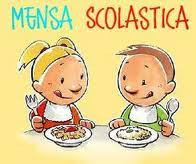 Si avvisa che è possibile effettuare le iscrizioni fino al 20 agosto 2023.L'iscrizione può essere effettuata on-line nel periodo di apertura delle iscrizioni accedendo https://www.comune.collazzone.pg.it/index.php/servizi-anpr-accesso-per-il-cittadino.Per accedere è necessario essere in possesso di SPID (sistema pubblico di identità digitale) o CIE (Carta di identità elettronica).Sono tenuti a presentare domanda sia coloro che intendono usufruire del servizio per la prima volta, sia coloro che intendono confermarlo negli anni successivi. Prima di procedere all’iscrizione, si consiglia di consultare la “GUIDA all’iscrizione ai servizi scolastici Comune di Collazzone, a.s. 2023/2024”.Per informazioni telefoniche è possibile contattare i seguenti recapiti telefonici 0758781702 oppure 0758781700.